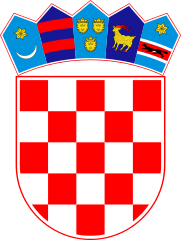 KLASA: 024-02/23-02/49URBROJ: 2178-2-03-23-1Bebrina, 30. kolovoza 2023. godineNa temelju članka 27. i članka 35. stavka 1. točka 2. Zakona o lokalnoj i područnoj (regionalnoj) samoupravi („Narodne novine“, br. 33/01, 60/01, 129/05, 109/07, 125/08, 36/09, 36/09, 150/11, 144/12, 19/13, 137/15., 123/17, 98/19 i 144/20) i članka 32. Statuta Općine Bebrina („Službeni vjesnik Brodsko-posavske županije“ broj 02/2018, 18/2019, 24/2019 i „Glasnik Općine Bebrina“ broj 1/2019, 2/2020 i 04/2021) na 13. sjednici Općinskog vijeća općine Bebrina održanoj 30. kolovoza 2023. godine donosi se ODLUKAO ISPLATI NOVČANE NAKNADE STUDENTIMA S PODRUČJA OPĆINE BEBRINAČlanak 1.      	Ovom odlukom odobrava se isplata novčane naknade redovnim i izvanrednim studentima koji u trenutku podnošenja zahtjeva imaju prebivalište na području Općine Bebrina.Sredstva za ostvarivanje prava iz ove Odluke osiguravaju se u Proračunu Općine Bebrina.Članak 2.Novčana naknada iznosi 150,00 EUR za akademsku godinu 2023./2024.Članak 3.          Postupak za ostvarivanje prava na naknadu pokreće se javnim pozivom koji objavljuje Općinski načelnik.  Zahtjev se podnosi Općine Bebrina osobno ili putem ovlaštenog pružatelja poštanskih usluga.Rokove za podnošenje zahtjeva i ostvarivanja prava na naknadu odredit će u Javnom pozivu Općinski načelnik.Obrazac zahtjeva mora sadržavati podatke o studentu i oznaku upisane akademske godine.        Uz zahtjev, podnositelj je dužan dostaviti potrebnu dokumentaciju, odnosno dokaze potrebne za ostvarivanje traženog prava i to:kopiju važeće osobne iskaznice,kopiju računa na koji će se isplatiti naknada,potvrdu fakulteta o statusu studenta,Podnositelj zahtjeva odgovara za točnost podataka navedenih u zahtjevu i priloženoj dokumentaciji.Nakon isteka roka za dostavu zahtjeva Općinski načelnik odlukom utvrđuje primatelje novčane naknade koji ispunjavaju uvjete za dodjelu naknade.  Članak 4.        Ova Odluka stupa na snagu osmog dana od dana objave u Glasniku općine Bebrina.OPĆINSKO VIJEĆE OPĆINE BEBRINADOSTAVITIGlasnik Općine BebrinaNadležno ministarstvoJedinstveni upravni odjelPismohrana.